Муниципальное бюджетное общеобразовательное учреждениеФоминская основная общеобразовательная школаКлассный час«Безопасность в сети Интернет»Подготовила классный руководитель 5 класса Бухтиярова Светлана Викторовнах. Фоминка2021 – 2022 учебный годЦель: обобщить знания учащихся о пользе и вреде сети Интернет. Задачи:Предметные:Ознакомить учащихся с потенциальными угрозами, которые могут встретиться при работе в сети Интернет.Выработать правила безопасного поведения в сети.Формировать культуру ответственного, этичного и безопасного использования Интернета.Разработать памятку «Безопасность в сети».Метапредметные:корректировать свои действия в соответствии с изменяющейся ситуацией; оценивать правильность выполнения учебной задачи;структурировать и визуализировать информацию.Личностные:выработать способность к общению и сотрудничеству со сверстниками и взрослыми в процессе образовательной деятельности;выработать ответственное отношение к информации с учетом правовых и этических аспектов ее распространения.Оборудование:  проектор, интерактивная доска, моноблоки, конверты «Авторизация» (приложение 1),  карточка «Социальные сети» (приложение 2), раздаточный материал «Безопасность в сети» (приложение 3), листы А4, А3, фломастеры, маркеры, карандаши, стикеры.Ход занятия:Учитель: Давайте улыбнемся друг другу: жизнь прекрасна и удивительна, очень много неизведанного и интересного есть в нашем мире. Много нам предстоит еще узнать, но сегодня тема нашего классного часа коснется каждого из нас. Ведь так или иначе в современном мире мы уже не представляем, как обходиться без ЭТОГО. Давайте разгадаем ребус и сформулируем тему нашего классного часа: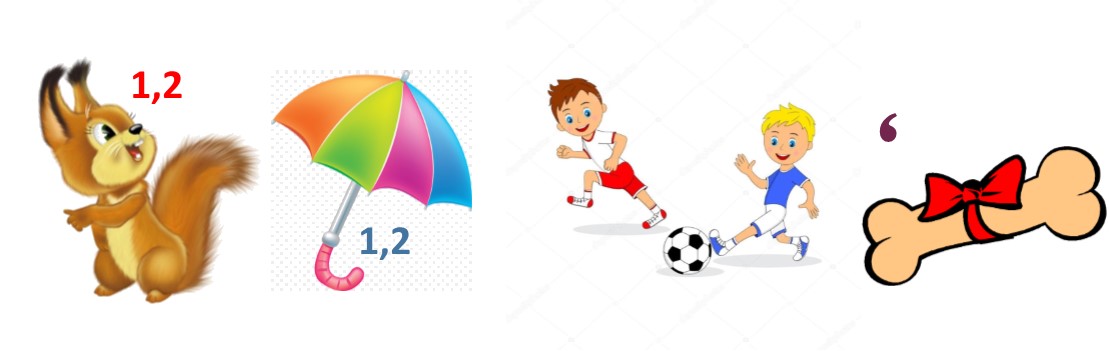 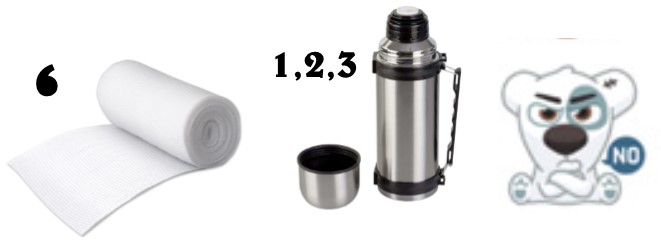 Учащиеся разгадывают ребусы и формулируют тему классного часаУчитель: Правильно. Молодцы! Как утверждают многие взрослые: Интернет, как и все в жизни, имеет две стороны — черную и белую. Сегодня мы поговорим об Интернете: выясним - что такое Интернет, назовем положительные и негативные его стороны, определим: для вас он друг или враг, и составим правила безопасного пользования Интернетом. Для этого у каждого на парте лежат гирьки (стикеры), на которых вы должны будете в ходе классного часа записывать «плюсы» и «минусы» Интернета. А на доске, как вы видите, находятся весы. В конце занятия мы посмотрим какая чаша весов перевесит: негативная или положительная.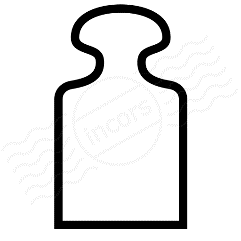 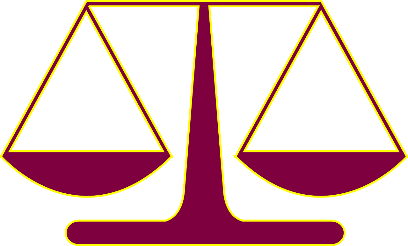 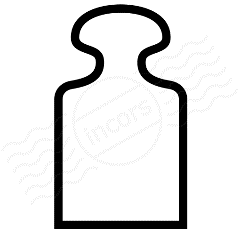 Учитель: Начнем мы с вами с авторизации в сети Интернет. Для этого нам нужны будут: в конвертах – некие символы: заглавные и прописные буквы, различные цифры, знаки препинания и т.д. (приложение 1). Как вы думаете, что с этим всем вам необходимо будет сделать?Ученики предполагают, дают ответыУчитель: Правильно, составить никнейм и пароль, т.к. без авторизации нет входа ни в социальные сети, ни в игры.  А чтобы правильно создать свой аккаунт, вспомните правила.Ученики вспоминают правила:Никнейм (логин) желательно должен быть вымышленным именем.Пароль должен состоять из латинских букв (обязательно используем регистр), цифр и знаков препинания. Пароль желательно менять раз в месяц.Используйте на разных сайтах разные пароли.Ученики создают логины и пароли. Выясняют, какой сложнее будет взломать и почему.Учитель: Ну вот мы с вами и в сети. Ученик 1: Как узнать про все на свете?Ну конечно, в ИНТЕРНЕТЕ!Там музеи, книги, игры,Музыка, живые тигры!Можно все, друзья, найтиВ этой сказочной сети! Ученик 2: Как не сбиться нам с пути?Где и что в сети найти?Нам поможет непременноПоисковая система.Ей задай любой вопрос —Все, что интересно!В миг ответ она найдетИ покажет честно. Ученик 3:В Интернете, в Интернете,Пруд пруди всего на свете!Здесь мы можем поучиться,Быстро текст перевести,А в онлайн библиотекеКнижку нужную найти. Ученик 4:Расстоянья ИнтернетуСовершенно не страшны.За секунду он доставитСообщение с Луны.Не печалься, если вдругДалеко уехал друг.Подключаешь Интернет —Расстоянья больше нет!Электронное письмоВмиг домчится до него.Ну а видео-звонок,Сократит разлуки срок.Учитель: Вы согласны с одноклассниками? Вы все пользуетесь информацией из сети Интернет. Но кто какую цель преследует?Ученики формулируют цели нахождения в сети Интернет на собственном примере или примере своих родственников.Учитель: Молодцы! Не забываем про наши «ВЕСЫ». И двигаемся дальше. Перед вами таблица «Социальные сети». Проверим, какие социальные сети вам известны? (приложение 2).  Ученики заполняют таблицу.Учитель: Подведем итоги – самая популярная социальная сеть у вас – это Вконтакте, затем идут: Youtube, TikTok, Likee, Instagram. А с какой целью вы их используете?Ученики: Общаться, делиться видео, фото, ради лайков, хотим стать популярными блогерами!Учитель: Это все замечательно, но есть правила общения в социальных сетях. Все ли вы их знаете? Давайте проверим ваши знания! Игра «Три угла»Ученикам предлагаются утверждения, они должны выбрать решение и встать под своей табличкой (может быть, пояснить почему). В трёх «углах» вывешены таблички со словами СОГЛАСЕН, НЕ СОГЛАСЕН, НЕ РЕШИЛ.– Чем больше ты расскажешь о себе в Интернете, тем больше друзей у тебя появится. – Если меня оскорбят в Интернете, я обращусь за помощью к родителям. - Я всегда проверяю, какие права просит мобильное приложение!– Антивирус необходим для защиты компьютера от интернет-мошенников. – Я пользуюсь информацией о своих друзьях в Интернете без их согласия и размещаю их фотографии и данные у себя на страничке.- Я всегда настраиваю и проверяю приватность своей страницы в социальной сети. Учитель: Все правильно. А Фиксики еще раз напомнят нам об основных правилах пользования Интернетом. А вы не забывайте про наши «ВЕСЫ».Просмотр мультфильма «Фикси-советы. Осторожней в Интернете!»https://www.youtube.com/watch?v=TUodzCtBSWUУчитель: Мы забыли еще об одном очень важном правиле. Оно зашифровано смайликами. Ваша задача – расшифровать его и запомнить.Расшифруй правило:Учитель: Я предлагаю рассмотреть несколько ситуаций о некоторых семьях, об их отношении к компьютеру и к сети.1. Родители пятиклассника Алексея говорят, что постоянно проводят беседы с сыном о том, как нужно вести себя в интернете, на какие сайты можно заходить, на какие нельзя и т.д. «Компьютер у сына давно, еще лет с семи, а вот к интернету подключили, недавно. Кроме того, мы стараемся ограничить время работы за компьютером, чтобы ребенок не был от него зависим. И Алексей относится к этому нормально».Родители Виктора сделали достаточно для того, чтобы уберечь своего ребенка? (Ответы учащихся.)2. Роме, по его словам, родители ничего не рассказывали, т.к. и компьютер, и интернет у него уже давно. Он самостоятельно овладел культурой пользования всемирной паутиной. Родители Романа знают, что он общается в интернете только с теми, кого знает лично. Такую информацию, как телефон, домашний адрес, не пишет — это опасно.Правильно ли делают родители Александра, не объясняя ему о влиянии сети?(Ответы учащихся)3. Мама семилетнего Кирилла взвешенно относится к пользованию компьютером и интернетом своим сыном. Она пытается как можно больше отлучать его от компьютера, потому что чрезмерное увлечение им имело печальные последствия в их отношениях. Безопасный интернет для нее — тот интернет, который иногда контролирует кто-то из взрослых в их семье, кто имеет представление о настройках.Правильно ли делает мама Кирилла?(Ответы учащихся)4. Ваш ребенок предпочитает компьютер прочим занятиям: домашним поручениям, учебе, общению со сверстниками; проводит большую часть времени в сети. Что с ним происходит? Ваши действия?Учитель: Молодцы! И чтобы закрепить правила безопасности в сети Интернет, давайте сделаем памятку для своих одноклассников, друзей, родителей.Ученики, используя заготовки (приложение 3), делают плакат (буклет) «Безопасность в сети», так же можно использовать графические или текстовые редакторы.Учитель: Посмотрите на доску. Какая чаша весов, по вашему мнению, перевесила? Все-таки, Интернет – это добро или зло?Ученики делают выводы.Учитель: Мы продолжим беседы на тему безопасности в сети. Девиз наших встреч: «Ограничь пользование интернетом, живи реальной жизнью!»А сейчас выберите смайлик, который характеризует вашу работу на классном часе, и пришлите его в нашей беседе в сети Вконтакте. Обратную связь получила! Спасибо! Источники: Лига безопасного Интернета - http://www.ligainternet.ru/encyclopedia-of-security/parents-and-teachers/parents-and-teachers-detail.php?ID=3652попалов интернет,стыдно.навсегда!сегоднячтобызавтра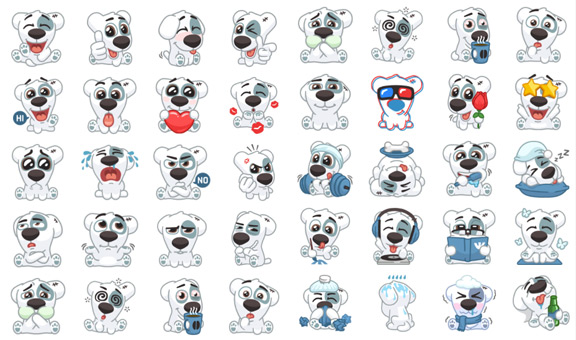 Все,чтоДействуйтак,не былотамостается